Publicado en Madrid el 14/11/2017 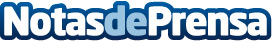 Wegow se internacionaliza al completar su fusión con 5gig y Nvivo e inicia su actividad en 18 nuevos paísesLa startup española que promueve la música en directo a través de su plataforma, anuncia su internacionalización al completar su fusión con 5gig – conocida en España como Nvivo – tras la adquisición del 100% de la compañía en diciembre de 2016Datos de contacto:Comunicación de Wegow+34 914 858 080Nota de prensa publicada en: https://www.notasdeprensa.es/wegow-se-internacionaliza-al-completar-su Categorias: Internacional Nacional Música Entretenimiento Emprendedores Recursos humanos Dispositivos móviles Innovación Tecnológica http://www.notasdeprensa.es